	Thumbs Up!		Thumbs Down!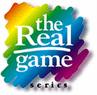 No matter how happy people are with their occupations, there’s usually something about them they wish could be different.  Some people don’t like anything about what they do – they’re stuck in occupations they’re not suited to.Your personality greatly influences how happy you are in any occupation.  Many personal factors – from how much time you like to spend outdoors, to when you like to get up in the morning – affect how well you and your work fit together.How well are you suited to your occupation?  Complete this exercise and find out!Step 1: Tick off the words or phrases that describe how you workStep 2: Indicate whether you like or dislike the descriptions you tickedStep 3: Decide what things you’d like to see in your perfect work environmentStep 4: Write down the occupations that you think would suit youStep 5: Go check it out!Step 6: What did you discover?Step 1: Place a check beside the description that matches your job.Step 2: Check whether you like your dislike the descriptions that fit your job.Step 3: Place a check beside the descriptions you’d like your job to be.Step 4: Name five occupations that you think would suit you best.1. 							4. 					2. 							5. 					3. 						Step 5: Go check it out…Research the jobs that interest you.Step 6: What I discovered.My occupation is:In my occupation I:Full-TimeAm Self-EmployedPart-TimeWork AloneSeasonalWork with OthersEntrepreneurialWork with the PublicHome-BasedWork IndependentlyField-BasedWork with TechnologyOffice-BasedTake Direction from OthersPhysically DemandingCan Make DecisionsMainly Desk WorkCan Be CreativeMainly Outdoor WorkMake a Fair SalaryMainly Indoor WorkHave a Flexible ScheduleMainly a RoutineHave a Rigid ScheduleMy occupation is:LikeDislikeIn my occupation I:LikeDislikeFull-TimeAm Self-EmployedPart-TimeWork AloneSeasonalWork with OthersEntrepreneurialWork with the PublicHome-BasedWork IndependentlyField-BasedWork with TechnologyOffice-BasedTake Direction from OthersPhysically DemandingCan Make DecisionsMainly Desk WorkCan Be CreativeMainly Outdoor WorkMake a Fair SalaryMainly Indoor WorkHave a Flexible ScheduleMainly a RoutineHave a Rigid ScheduleMy occupation is:In my occupation I:Full-TimeAm Self-EmployedPart-TimeWork AloneSeasonalWork with OthersEntrepreneurialWork with the PublicHome-BasedWork IndependentlyField-BasedWork with TechnologyOffice-BasedTake Direction from OthersPhysically DemandingCan Make DecisionsMainly Desk WorkCan Be CreativeMainly Outdoor WorkMake a Fair SalaryMainly Indoor WorkHave a Flexible ScheduleMainly a RoutineHave a Rigid Schedule